УТВЕРЖДЕНОрешением учредителейВсероссийского конкурса эссе к 200-летию Н. А. Некрасова «Это было раненое сердце, раз и на всю жизнь…»Протокол № 2от 1 февраля 2021 г.ПОЛОЖЕНИЕ о Всероссийском конкурсе эссе к 200-летию Н. А. Некрасова «Это было раненое сердце, раз и на всю жизнь…»1. Общие положения Настоящее Положение о проведении Всероссийского конкурса эссе к 200-летию Н. А. Некрасова «Это было раненое сердце, раз и на всю жизнь…» (далее Положение) устанавливает цели и задачи, определяет права и обязанности организаторов и участников Всероссийского конкурса эссе к 200-летию Н. А. Некрасова «Это было раненое сердце, раз и на всю жизнь…» (далее Конкурс), сроки и этапы проведения Конкурса. Конкурс проводится среди учащихся 9-11 классов, студентов, педагогов и библиотекарей. Учредителями Конкурса являются: литературный журнал «Отчий край» - структурное подразделение ГКУВО «Центр информационного и материально-технического обеспечения» (Волгоград), Общество русской словесности (Москва) и Общероссийская ассоциация учителей литературы и русского языка (Москва). 2. Цели и задачи конкурса Цель: привлечь внимание к русской классической литературе в условиях цифровой цивилизации, побудить к чтению «золотых» книжек современных школьников и студентов.Задачи: ▪ способствовать развитию навыков творческого мышления и письменного изложения, заявленной в Положение темы - «Это было раненое сердце, раз и на всю жизнь…»  (на примере произведений Н. А. Некрасова или фактов его биографии); ▪ популяризовать жанр эссе; ▪ стимулировать развитие культуры и информационных компетенций.3. Участники Конкурса Для участия в Конкурсе приглашаются школьники и студенты. Участие в Конкурсе может быть только индивидуальным. Количество участников Конкурса не ограничено. Принимая участие в Конкурсе, конкурсант подтверждает, что ознакомлен с Положением проведения Конкурса и выражает свое согласие на участие в нем и обработку персональных данных (см. приложение). 4. Условия участия в Конкурсе Для участия в конкурсе необходимо подать заявку (Приложение 1).Предоставленные материалы не должны противоречить этическим нормам и законодательству Российской Федерации. 5. Требования к конкурсным работам Конкурсная работа должна соответствовать жанру эссе. Эссе представляет собой творческое мини-сочинение, в котором участник излагает свое видение предложенной темы. Эссе подается как авторский материал, не содержащий в себе элементов плагиата. Цитирование использованных материалов в эссе оформляется в виде сносок с указанием источника (автора). Объем эссе – не более 4-х страниц формата А4, файл в формате Microsoft Word, текст оформляется шрифтом Times New Roman, кегль 12, интервал полуторный; поля: верхнее и нижнее – по 2 см, справа – 1,5 см, слева –3 см, абзацный отступ – 1,25 см. Выравнивание текста по ширине, между абзацами пустая строка не оставляется, слова в тексте без переносов. Эссе оформляется без титульного листа. На первой странице указывается Фамилия Имя Отчество конкурсанта, полное название образовательной организации, Фамилия Имя Отчество педагога, подготовившего участника (для учащихся), название (заголовок) эссе. 6. Порядок размещения конкурсных работ:Конкурсные работы и заявки (Приложение 1) направляются по адресу - aurilm@yandex.ru c с пометкой «Некрасов. Эссе»7. Критерии оценивания конкурсных работ Предоставленные на конкурс эссе оцениваются по следующим критериям: ▪ соответствие жанру эссе и теме Конкурса; ▪ отражение авторской позиции, мировоззрение автора, его мысли и чувства; ▪ оригинальность эссе; ▪ глубина подхода к раскрытию темы; ▪ логика изложения, ясность, грамотность письменной речи; ▪ степень эмоционального воздействия; ▪ культура оформления эссе. Присланные на Конкурс работы не рецензируют. Учредители и эксперты конкурса не вступают с авторами в дискуссию и переписку относительно оценки представленных на конкурс работ. Итоги конкурса не комментируются. 8. Экспертная комиссия Координатор конкурса и руководитель экспертной группы: Дудова Людмила Васильевна, кандидат филологических наук, профессор кафедры Юнеско РГПУ имени А. И. Герцена, член Президиума Совета по русскому языку при Президенте РФ, Почетный работник высшего профессионального образования,  г. Москва. Члены экспертной группы:1.Будылкина Нина Васильевна – председатель РО АССУЛ Московской области, член КС АССУЛ (Московская область) 2.Кутейникова Наталья Евгеньевна , к.п.н., доцент, член-корр. Международной академии педагогических наук, методист ГБОУ «Школа им. В.В.Маяковского» (г. Москва) 3.Лепещенко Александр Анатольевич, главный редактор ж. «Отчий край», писатель (г. Волгоград)4.Лукьянчикова Наталья Владимировна, к.ф.н., доцент, член совета Ярославского регионального отделения АССУЛ РО АССУЛ5.Соловьева Марина Анатольевна, председатель Ярославского регионального отделения АССУЛ, член КС АССУЛ6. Ядровская Елена Робертовна, д.п.н., профессор кафедры технологий филологического образования РГПУ им. А.И.Герцена, руководитель НМС АССУЛ, член КС АССУЛ, председатель Регионального отделения АССУЛ Ленинградской области9. Сроки проведения конкурса и подведение итогов Прием конкурсных работ осуществляется: ▪ с 1 марта 2021 года по 29 октября 2021 года. Итоги подводятся: 1 декабря 2021 г. 10. Оформление дипломов победителя Конкурса Все победители будут награждены дипломами 1-2-3 степени. Право наградить победителей ценными призами учредители Конкурса также оставляют за собой.Лучшие работы конкурсантов будут опубликованы на редакционном сайте литературного журнала «Отчий край» (Волгоград):  https://otchiykray.ru/Правовая информация Конкурса Учредители с уважением относятся к авторскому праву. Конкурсант должен гарантировать уникальность представленного материала. Обработка персональных данных участников Конкурса осуществляется на основании действующего законодательства Российской Федерации. Принимая участие в конкурсе и оставляя свои личные данные, все участники подтверждают согласие на обработку их персональных данных. Под обработкой, в данном случае, следует понимать: сбор, систематизацию, накопление, хранение, уточнение (обновление, изменение), использование и уничтожение данных, оставленных участником конкурса. Целью получения персональных данных является возможность оказания услуг в помощи организации дистанционных мероприятий, а также последующее награждение участников именными дипломами. Указывая информацию о себе, участник Конкурса гарантирует, что введенные им данные (Ф.И.О., информация о месте работы, e-mail и т. п.) являются полными, точными и достоверными. Учредители берут на себя обязательство не передавать полученные данные каким-либо сторонним организациям. Все данные, полученные от участников конкурса, могут быть уничтожены на основании их требования. При уничтожении данных, участник снимается с конкурса. Будем рады сотрудничеству с Вами!Оргкомитет Конкурса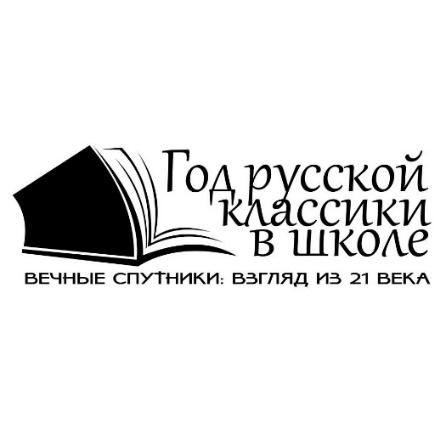 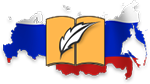 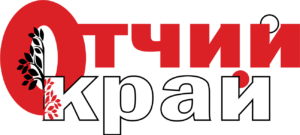 